Formda yer alan bilgilerden * ile işaretlenmiş olanlar Veri Sorumlusuna Başvuru Usul ve Esasları Hakkında Tebliğ uyarınca zorunlu alanlardır. Bu bilgilerin eksik olması halinde başvurunuzun işleme alınması mümkün olmayacaktır.GENEL AÇIKLAMALARBaşvuru YöntemiKişisel verilerinize ilişkin haklarınızı kullanmak için bu formu aşağıdaki yöntemler aracılığıyla Şirketimize iletebilirsiniz.Başvurunuzun daha hızlı cevaplanabilmesini teminen, başvuru zarfına veya e-posta konu kısmına “Kişise l  Ver ilerin  Korunması Kanun u  Kapsa mında  Başvuru”  yazılmasın ı rica  ederiz. Başvurunuzun sonuçlandırılabilmesi için bazı durumlarda kimliğinizi doğrulamak amacıyla sizden belirli bilgiler  talep etmemiz gerekebilir. Bu tür taleplerimiz de kişisel verilerinizin yetkisiz kişilere açıklanmasını önlemek amacıyla uyguladığımız bir diğer güvenlik önlemidir.Başvurunuza CevabımızBaşvurunuza ilişkin cevabımız, en kısa sürede ve en geç 30 (otuz) gün içerisinde yazılı olarak veya elektronik ortamda tarafınıza iletilecektir.Başvurunuza İlişkin MaliyetlerBaşvurunuza ilişkin işlemlerin ayrıca bir maliyeti gerektirmesi hâlinde, Kişisel Verileri Koruma Kurulu tarafından belirlenen tarifedeki ücretler doğabilir. Buna göre talebiniz, cevabın yazılı olması yönündeyse Şirketimiz tarafından verilecek cevabın 10 (on) sayfaya kadar olan kısmı için bir ücret alınmayacak ancak 10 (on) sayfanın üzerindeki her sayfa için 1 Türk Lirası işlem ücreti alınacaktır. Ayrıca başvuruya cevabın CD, taşınabilir bellek gibi bir kayıt ortamında verilmesinin gerekmesi halinde, ilgili kayıt ortamının maliyeti talep edilebilecektir. Buna karşın, başvurunuzun, Şirketimizin bir hatasından kaynaklandığının anlaşılması hâlinde alınan tüm ücret ve masraflar tarafınıza iade edilecektir.KİMLİK VE İLETİŞİM BİLGİLERİNİZİLETİŞİM TERCİHİNİZLütfen başvurunuza verilecek cevabın size nasıl iletilmesini istediğinize yönelik tercihinizi belirtiniz.Yazılı olarak tebligat adresime gönderilsin. Elektronik ortamda e-posta adresime gönderilsin.ŞİRKETİMİZ İLE İLİŞKİNİZŞirketimiz ile olan ilişkinizi seçiniz ve bu ilişkinin zaman dilimini (irtibatın oluştuğu tarih ve süresi, örneğin “Mayıs 2015 – Haziran 2018” veya “2016’dan beri” gibi) belirtiniz.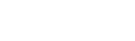 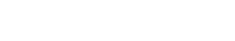 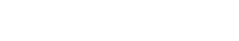 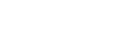 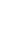 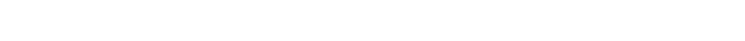 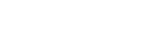 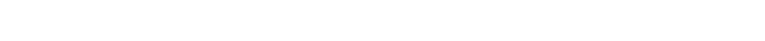 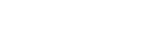 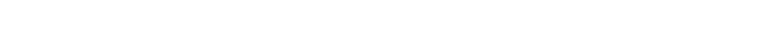 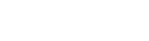 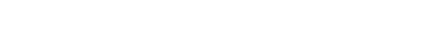 Çalışan	Zaman Dilimi:Çalışan Adayı	Zaman Dilimi:Müşteri(veya Müşteri Çalışanı ya da Yetkili Temsilcisi)İş Ortağı(veya İş Ortağı Çalışanı ya da Yetkili Temsilcisi)Tedarikçi(veya Tedarikçi Çalışanı ya da Yetkili Temsilcisi)Zaman Dilimi:Zaman Dilimi:Zaman Dilimi:Ziyaretçi	Zaman Dilimi:Diğer (Lütfen Açıklayınız):	Zaman Dilimi:TALEBİNİZKişisel verilerinize ilişkin talebinizi belirtiniz. Lütfen talebinize ilişkin bilgi ve belgeleri de başvurunuza ayrıca ekleyiniz.Başvuru Sahibi (Kişisel Veri Sahibi)Adı Soyadı : Başvuru Tarihi : İmza                :YöntemAdresBaşvuruyu Şirketimize yazılı olarak iletmek (başvuru sahibinin bizzat gelerek kimliğini tevsik edici belge ile yazılı olarak başvurması veya başvuruyu noter kanalıyla tebliğ etmesi)Zeytinlik Mah. 278.Sokak No:1 Karabiga Biga/ÇANAKKALEBaşvuruyu  kayıtlı  elektronik  posta  adresimize (KEP) göndermek  Cenal.alarko@hs.01.kep.trBaşvuruyu daha önce bildirdiğiniz ve sistemimizde kayıtlı bulunan e-posta adresinizi kullanarak Şirketimize göndermekinfo@cenal.com.trBaşvuruyu güvenli elektronik imza veya mobil imza aracılığıyla Şirketimize göndermekinfo@cenal.com.trAd Soyad*T.C. Kimlik Numarası*Yabancılar için uyruk, pasaport numarası veya varsa kimlik numarası yazılmalıdır.Varsa E-posta Adresi, Telefon veya Faks NumarasıE-posta adresi sağlanması halinde başvuruya daha hızlı dönüş sağlanabilecektir.Tebligat Adresi*Talep*Ekler